  NIEUWSBRIEF MAART 2023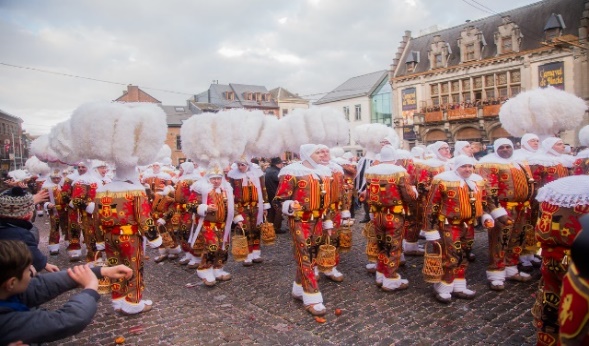 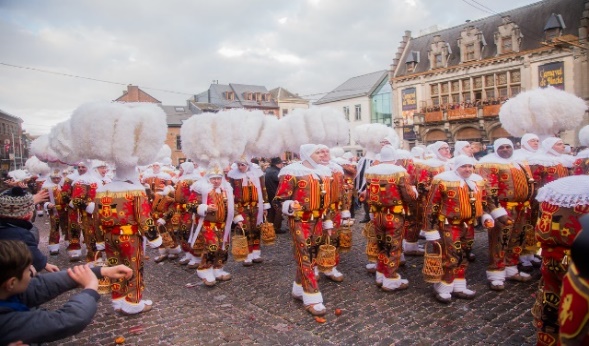 Donderdag 16 maart filmnamiddagEr kan nog steeds ingeschreven  worden tot 14 maart voor 5€ 5(incl. koffie met gebakje)Dinsdag 28 maart creanamiddagWe maken een paasstukje onder leiding van Claire. De voorbeelden werden per mail doorgestuurd.Maandag 03 april PaasfeestVoor de prijs van 15€ bieden we jullie aan:-koude schotel met patatjes-koffie en taartje-animatie met gelegenheid om een dansje te placerenBetalen kunnen jullie op de gebruikelijke manier, ofwel Cash aan jullie contactpersoon of overschrijven op rekening OKRA H. KRUIS BE38 7372 1026 9872 voor 20 maart.Soepel bewegenDe data vinden jullie op de keerzijde van de nieuwsbriefVergeet ook niet over te schrijven voorde musical “Rock of Ages” in Oostende voor 14 maart – 60€ per persoon (bus en inkom incl.)onze driedaagse naar de Ardennen voor 15 maart – voorschot 150€per persoon + annulering en reisverzekering 24€ per persoon